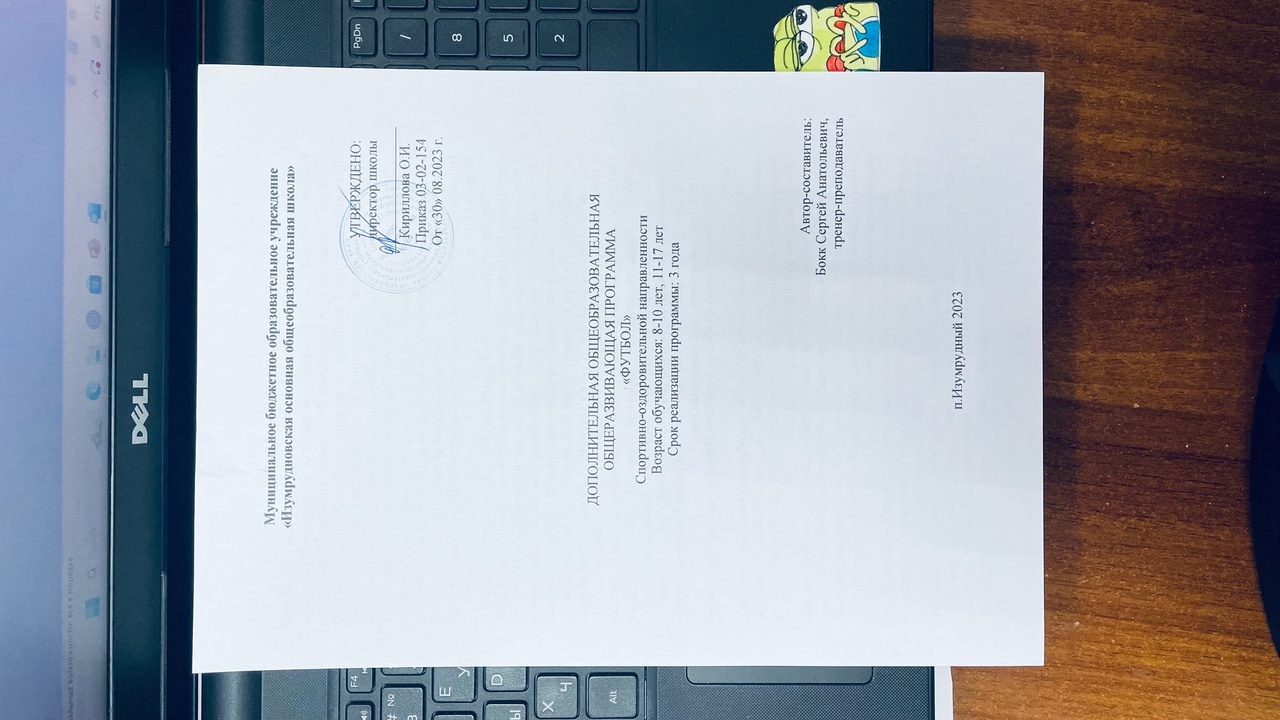 ПОЯСНИТЕЛЬНАЯ ЗАПИСКАДополнительная общеразвивающая программа по футболу   составлена в соответствии с ч.4. ст.75 Федерального закона от 29 декабря 2012 года № 273-ФЗ «Об образовании в Российской Федерации», Приказа Министерства образования и науки Российской Федерации от 29.08.2013г. №1008 «Об утверждении Порядка организации и осуществления образовательной деятельности по дополнительным общеобразовательным программам».Программа направлена на оздоровление и физическое развитие детей, на формирование таких физических и психологических качеств и способностей, которые позволят осваивать футбольные навыки. Программа рассчитана на работу с учащимися в спортивно-оздоровительных группах (СОГ).  Направленность программы физкультурно-спортивная. Возрастные группы 8-10 лет и 11-17-лет.                                                                                                               История современного футбола начала свой путь из Англии, еще в XII веке. Лишь в 1846 году в Англии попытались выработать единые правила игры в футбол. Первая футбольная команда была зарегистрирована в 1857 году. Спустя шесть лет впервые была образована Английская футбольная ассоциация. Самый первый международный матч прошел в 1870 году, на поле встретились футболисты сборных Англии и Шотландии. Судейский свисток впервые был применен в 1878 году. Самый первый чемпионат Англии прошел в 1888 году, таким образом была создана первая в мире Футбольная лига. В 1891 году известный эксперт Джон Пенальти предложил внести в правила футбола одиннадцатиметровый штрафной удар. В 1904 году была организована международная федерация футбольных ассоциаций ФИФА, которая по сей день является самой крупной организацией в мире. И, наконец, в 1908 году футбол официально был включен в программу Олимпийских игр, а с 1930 года начали проводить первенства мира.В настоящее время футбол - самый популярный и массовый вид спорта в мире.Систематические занятия футболом способствуют повышению общего уровня двигательной активности детей, служат важным фактором компенсации гиподинамии, что, безусловно, положительно скажется на состоянии здоровья подрастающего поколения.В результате занятий футболом укрепляется опорно-двигательный аппарат, укрепляются мышцы, улучшается работа кровеносной и дыхательной систем. Развивается ловкость, координация, быстрота реакции, игровое мышление, повышаются скоростно-силовые характеристики и выносливость, укрепляются морально-волевые качества игрока.Постоянно растущие требования нацеливают тренеров-преподавателей на поиск новых форм организации занятий, на использование дополнительных резервов для качественного подъёма результатов своей работы.Как показал опрос, проведенный среди обучающихся Мучкапского района, одним из самых популярных видов игровой деятельности оказался футбол - 48% опрошенных.  Для большинства обучающихся занятия футболом являются средством укрепления здоровья, хорошего самочувствия, улучшения телосложения (мотив физического совершенствования). Это и стремление укрепить здоровье, сформировать осанку, это и желание развить двигательные и волевые качества. Юноши хотят развить силу, выносливость, быстроту, ловкость. Помимо этого, игровой мотив выступает средством развлечения, отдыха и нервной разрядки, что также является немаловажным. Треть опрошенных указали на то, что хотят в будущем добиться успеха в спорте. Мотивы посещения обучающимися тренировочных занятий по футболу влияют на их учебную активность - удовлетворённые качеством и результатами занятий, они проявляют большую активность в учебном процессе.Активный интерес к массовому футболу охватывает следующие возрастные группы: 6-12 лет (детский футбол), 13-17 лет (молодёжный футбол), 18-35/40 лет (любительский футбол), старше 35-40 лет (ветеранский футбол).Новизна программы заключается в том, что в ней введен раздел «Техническая и тактическая подготовка игры в футбол», благодаря чему введено большее количество учебных часов на разучивание и совершенствование технико-тактических приемов, что позволяет привлечь как можно больше учащихся к занятиям по футболу и привить им любовь к этому виду спорта. Реализация программы предусматривает также психологическую подготовку, которой в других программах уделено незаслуженно мало внимания.Актуальность общеразвивающей программы «Футбол» состоит в решении проблемы более качественного физического развития детей посредством футбола, т.к. в основу программы положены нормативные требования по физической и технической подготовке, данные научных исследований и спортивной практики, опыт педагогов физической культуры и спорта.Педагогическая целесообразность программы заключается в том, что занятия по этой программе позволят учащимся восполнить недостаток навыков и овладеть необходимыми приемами игры во внеурочное время, т.к. количество учебных часов, отведенных на изучение раздела «Футбол» в школьной программе, недостаточно для качественного овладения игровыми навыками и в особенности тактическими приемами. Программа актуальна на сегодняшний день, т.к. ее реализация восполняет недостаток двигательной активности, имеющийся у детей в связи с высокой учебной нагрузкой. Систематические занятия футболом способствуют развитию у учащихся: силы, быстроты, выносливости, решительности, чувства коллективизма, а также улучшают деятельность центральной нервной системы, сердечно-сосудистой, дыхательной системы и др., что плодотворно сказывается на здоровье занимающихся.Отличительной особенностью данной программы является упор на обучение и совершенствование технических приемов и тактических действий, развитие физических способностей, формирование знаний по теории и методике игры в футбол, что позволяет достигнуть более высокого результата. Применение метода психорегуляции в тренировках и на соревнованиях сориентирует учащихся на достижение наивысших результатов в освоении игры и стремлению к победам.Срок реализации программы: 3 года (156 занятий: 312 часов).Формы занятий: учебно-тренировочные занятия, контрольные испытания, товарищеские встречи, соревнования школьного и муниципального уровня.Режим занятий: Занятия проходят 2 раза в неделю по 1 часу. Занятие состоит из: урок - 45 минут, организационные моменты – 5 минут, проветривание помещения -  10 минут. Наполняемость групп составляет 20 человек, что соответствует требованиям санитарно-эпидемиологических правил и нормативов СанПиНа 2.4.4.1251-03 и условиям муниципального бюджетного общеобразовательного учреждения «Изумрудновская основная общеобразовательная школа».Формы организации обучения: групповая с организацией индивидуальных форм работы внутри группы, в парах, подгрупповая.Формами подведения итогов реализации данной программы являются: - диагностика уровня сформированности знаний по теории программы; в мае – контрольное тестирование по итогам обучения, контрольные игры с заданиями, товарищеские встречи, соревнования.Цель программы: формирование физической культуры личности в процессе всестороннего развития физических качеств учащихся, овладения техникой и тактикой игры в футбол и ее основными правилами.Задачи: Образовательные:формирование необходимых теоретических знаний;обучение технике и тактике игры;обучение приемам и методам контроля физической нагрузки при самостоятельных занятиях.Воспитательные:воспитание моральных и волевых качеств;выработка организаторских навыков и умения действовать в коллективе, воспитание ответственности, дисциплинированности, взаимопомощи;формирование у учащихся устойчивого интереса к занятиям футболом;формирование потребности к ведению здорового образа жизни, укреплению здоровья.Развивающие:развитие физических способностей (силовых, скоростных, скоростно-силовых, координационных, выносливости, гибкости);повышение технической и тактической подготовленности в данном виде спорта;совершенствование навыков и умений игры.УЧЕБНЫЙ ПЛАН1 год обучения2 год обучения3 год обученияОжидаемые результаты – потребность в систематических занятиях футболом, повышение уровня общей физической подготовки, знание технических и тактических приемов футбола.Способы проверки ожидаемого результатаСпособы определения результативности реализации дополнительной общеобразовательной программыКАЛЕНДАРНЫЙ УЧЕБНЫЙ ГРАФИК для групп 1 года обученияКАЛЕНДАРНЫЙ УЧЕБНЫЙ ГРАФИК для групп 2 года обученияКАЛЕНДАРНЫЙ УЧЕБНЫЙ ГРАФИК для групп 3 года обученияСистема контроляТребования к результатам освоения и условиям реализации ПрограммыПедагогический контроль и оценка подготовленности футболистов являются важнейшим элементом системы управления, определяющим эффективность процесса обучения и тренировки. Для получения объективной информации педагогом используются следующие виды контроля:- этапный,- текущий,- оперативный.С помощью этапного контроля определяются изменения состояния занимающихся под влиянием относительно длительного периода тренировочных воздействий и определяется стратегия на последующий период занятий.Текущий контроль даёт возможность оценить состояние занимающихся в течение дня.Оперативный контроль позволяет оценить состояние занимающихся в процессе тренировочных занятий и осуществить оперативную коррекцию тренировочного воздействия.В качестве контроля и оценки подготовленности юных футболистов на практике используются педагогические наблюдения и тестирование.Метод наблюдения применяется педагогом в качестве оперативного контроля. В процессе работы с футболистами педагог осуществляет свои наблюдения постоянно. Это даёт ему возможность создать целостное представление как об учебной группе в целом, так и ясное представление о каждом обучающемся. Например, для изучения и оценки индивидуальных свойств нервной системы метод наблюдения с успехом можно применять в ходе тренировочных занятий. Оценивая проявление свойств нервной системы футболистов на основании изучения их двигательных действий, поступков и поведения, педагог получает возможность вносить изменения в педагогические воздействия на обучающихся.После окончания курса обучения по данной Программе спортсмены, по желанию и согласно требований к уровню подготовки, переходят на этап начальной подготовки дополнительной предпрофессиональной программы, являющийся очередным этапом многолетней подготовки.Общими критериями оценки деятельности на спортивно-оздоровительном этапе подготовки являются:- состояние здоровья, уровень физической подготовленности обучающихся;- динамика роста уровня специальной физической и технико-тактической подготовленности обучающихся в соответствии с индивидуальными особенностями;- уровень освоения объёмов тренировочных нагрузок, предусмотренных Программой;- показатели участия в соревнованиях.Результатом реализации Программы является владение обучающимися уровнем знаний, умений и навыков соответствующим требованиям для обучения на этапе начальной подготовки дополнительной предпрофессиональной программы.Материально-технические условия реализации программы:1.Футбольное поле.2. Спортивный зал.3. Футбольные ворота.4. Футбольные мячи.5. Инвентарь для проведения занятий (фишки, конусы, скакалки, утяжелители и т.д.).6. Гимнастические маты.7. Шведская стенка.8. Комплекты индивидуальной экипировки футболиста (спортивная форма соревновательная).9. Секундомеры10. Звуковая и видеоаппаратура11. Видеоматериалы о технических приёмах в футболе.12. Квалифицированные кадры педагогических и медицинских работников.ФОРМЫ АТТЕСТАЦИИФормами аттестации программы являются:- сдача контрольных нормативов по общей и специальной физической подготовке; - участие в соревнованиях различного уровня (школьных, районных, региональных);- участие в спортивных праздниках.Перевод учащихся в группу следующего года обучения производится на основании выполнения футболистами контрольно-переводных нормативов (тестов) по общей и специальной физической подготовке. Тестирование по общей физической и технической подготовке проводится в начале и конце учебного года. Основной критерий – повышение результата к концу учебного года по сравнению с результатом в начале года.ОЦЕНОЧНЫЕ МАТЕРИАЛЫОценочные процедуры освоения программы в рамках данной образовательной программы осуществляются в ходе текущего контроля за успеваемостью, промежуточной аттестации, итоговой аттестации и представляют собой совокупность регламентированных процедур, организационную форму процесса оценивания, посредством которого тренерами-преподавателями производится оценка освоения обучающимися образовательной программы.Оценочные материалы, обеспечивающие реализацию данной образовательной программы представлены тестовыми заданиями по оценке уровня физической, технической подготовки и контрольно-переводными нормативами.Тестовые задания для оценки освоения программы в части практической подготовки1.1. При проведении тестирования по физической подготовке следует обратить внимание на соблюдение требований инструкции и создания условий для выполнения упражнений.1.1.1. Подтягивание (для оценки силы и силовой выносливости мышц плечевого пояса).И.П. – вис хватом сверху на перекладине, руки на ширине плеч. Сгибание рук до положения «подбородок над перекладиной», возвращение в и.п. до полного выпрямления в локтевом суставе.Методические указания: раскачивание тела на перекладине, сгибание ног, перехват рук не допускаются. Критерием служит максимальное число подтягиваний за 30 сек.1.1.2. Сгибание и разгибание рук в упоре лежа (для оценки уровня силовой (динамической) выносливости мышц плечевого пояса, а так же статической выносливости мышц спины, брюшного пресса, таза и ног).И.П. – упор лежа. Сгибание рук до касания грудью пола (скамейки), разгибание – до полного выпрямления рук.Методические указания: ладони на ширине плеч, локти направлены назад-в стороны. Голова, туловище и ноги составляют прямую линию, которая сохраняется на протяжении всего выполнения упражнения. Дается одна попытка. Фиксируется количество отжиманий при условии при условии правильного выполнения теста в произвольном темпе без отдыха. Критерием служит максимальное число отжиманий за 30 сек.1.1.3. Поднимание туловища из положения лежа на спине (для оценки уровня силовой (динамической) выносливости мышц брюшного пресса).И.П. – лежа на спине, руки в замок за головой, ноги согнуты в коленях на 90 градусов, ступни зафиксированы. Сесть, локтями коснуться коленей, лечь.Методические указания: фиксируется максимальное количество подъемов за 30 секунд в одной попытке. Упражнение выполняется на гимнастическом мате.1.1.4.	Прыжки через скакалку (для оценки уровня развития скоростных и координационных способностей).И.П. – скакалка сзади. Фиксируется максимальное количество прыжков за 1 минуту в одной попытке. Критерием служит максимальное количество прыжков за 1 мин.1.1.5.	Бег 60 м с высокого старта (для оценки уровня развития скоростных и координационных способностей) Тестирование проводится на дорожке стадиона или легкоатлетического манежа. Количество стартующих в забеге определяется условиями, при которых бегущие не мешают друг другу. Разрешается одна попытка. После 10-15 минутной разминки дается старт. Критерием, служит минимальное время.1.2. Для оценки освоения программы обучающимися в части технической подготовки используются тестовые упражнения, перечисленные в таблице. Для обучающихся определенных возрастных категорий представлены и нормативы.МЕТОДИЧЕСКОЕ ОБЕСПЕЧЕНИЕОсновными формами образовательной деятельности в спортивной школе являются теоретические и групповые практические занятия, тренировки по индивидуальным планам, календарные соревнования, учебные и товарищеские игры, учебно-тренировочные занятия в спортивно-оздоровительном лагере и на учебно-тренировочном сборе, занятия по подготовке и сдаче контрольных нормативов, воспитательно-профилактические и оздоровительные мероприятия.Подготовка футболистов проводится в несколько этапов, которые имеют свои специфические особенности. Главным отличием является возраст и уровень физического развития детей, зачисляемых в ту или иную группу подготовки. Для зачисления дети проходят тестирование по показателям физического развития и обшей физической подготовленности. После каждого года обучения учащиеся сдают предусмотренные программой нормативы.Особенности проведения занятий в спортивно-оздоровительных группах (СОГ)Задачи:укрепление здоровья детей;разносторонняя физическая подготовка;устранение недостатков в физическом развитии; обучение основам техники, индивидуальной и групповой тактики.                Подготовка юных футболистов характеризуется широким применением различных способов и методов тренировок, а также упражнений из других видов спорта (плавание, легкая атлетика, подвижные и спортивные игры), где используется игровой метод.              На этом этапе не надо планировать занятия со значительными физическими и психологическими нагрузками, которые допускают использование однообразного и монотонного обучающего материала.              Во время обучения технике игры следует ориентироваться на использование необходимого количества различных подготовительных упражнений. Надо стабилизировать технику движения и добиваться формирований стойких двигательных навыков. В это время у юных спортсменов закладывается разносторонняя техническая база - такой подход является предпосылкой для последующего технического совершенствования.Это положение распространяется также на последующие два этапа подготовки. На этом этапе обучения можно привлекать юных спортсменов к соревнованиям по общей физической подготовке, вспомогательным видам спорта по упрощенным правилам (на малых футбольных площадках) и выполнение контрольных упражнений для этой возрастной группы.Организация учебно-тренировочной работы в СОГ      Основной формой учебно-тренировочного процесса являются: групповые учебно-тренировочные и теоретические занятия, тестирование, участие в соревнованиях и матчевых встречах.     Перевод учащихся по годам обучения на спортивно-оздоровительном этапе многолетней подготовки осуществляется при условии положительной динамики прироста спортивных показателей. Продолжительность одного учебно-тренировочного занятия не может превышать более 2 часов.     Для реализации данной программы необходимо наличие материальной базы: спортивный зал, оснащенный необходимым оборудованием и спортивным инвентарем для проведения полноценных тренировок по общей физической, специально физической и технико-тактической подготовке, футбольное поле и мячи.Спортивно-оздоровительный этапЦель — привить интерес к систематическим занятиям футболом.Задачи:Обеспечить разностороннюю физическую подготовку учащихся,Изучить основы техники, тактики, правила игры в футбол,Освоить теоретические сведения о гигиене и врачебном контроле.Предполагаемый результат: обучающиеся должны усвоить процесс игры в соответствии с правилами «малого футбола», укрепить здоровье. Годовые планы конкретизируются составлением рабочих планов на каждый месяц. На основании рабочих планов разрабатываются тематическое   планирование занятий.Основной формой тренировки являются учебно-тренировочные занятия.Применяются комплексные и тематические занятия по физической, технической и тактической подготовке.При планировании комплексных уроков в занятие нельзя включать большое количество нового материала.                     Теоретическая подготовкаИнструктаж по охране труда и технике безопасности на УТЗ и соревнованияхФизическая культура и спорт в России. Спорт в России.Развитие футбола в России и за рубежом.Общее понятие о гигиене. Личная гигиена. Закаливание. Режим и питание спортсмена.Врачебный контроль на занятиях футболом. Самоконтроль. Оказание первой медицинской помощи. Тренировка как процесс формирования двигательных навыков. Восстановление физиологических функций организма после различных нагрузок.Значение всесторонней физической подготовки. Утренняя зарядка. Разминка перед тренировкой и игрой. Краткая характеристика средств общей и специальной физической подготовки.Понятие о спортивной технике. Основные недостатки в технике футболистов и пути их устранения.Основные понятия о стратегии, системе, тактике и стиле игры. Моральные качества спортсмена: смелость, решительность, настойчивость в достижении цели, чувство ответственности, взаимопомощи, коллективизма. Психологическая подготовка.Разбор правил игры. Права и обязанности игроков. Роль капитана команды. Участие в соревнование как важнейшее условие непрерывного роста и совершенствования технической и тактической подготовленности юных футболистов.                    Общая физическая подготовкаОбщая физическая подготовка (ОФП) решает задачу повышения общей работоспособности. В качестве основных средств, применяются: общеразвивающие упражнения, как с предметами (гантели, скакалки, набивные мячи, гимнастические палки, обручи), так и без предметов, а также упражнения из других видов спорта (гимнастика, акробатика, легкая атлетика, плавание, лыжи, спортивные игры). Все эти средства оказывают общее воздействие на организм занимающихся, при этом развивается и укрепляется опорно-двигательный аппарат, совершенствуются функции внутренних органов и систем, улучшается координация движений, повышается уровень двигательных качеств, укрепляются защитные функции организма. Скоординированное развитие основных физических качеств (силы, ловкости, быстроты, выносливости и гибкости) - необходимое условие успешной подготовки футболиста. Характеристика основных физических качествСила: - это способность преодолевать внешнее сопротивление или противодействовать ему.       Сила мышц - основа движения и биологический фундамент всех двигательных способностей человека. Она влияет на двигательную деятельность игрока, обусловленную выносливостью, ловкостью и гибкостью. Сила мышц может проявляться без изменения их длины - изометрически (в статическом режиме деятельности), сокращением длины - изотонически (в динамическом режиме), увеличением длины - полиметрически (в ослабляющем режиме). В футболе все эти режимы деятельности встречаются в разных комбинациях. Говоря о физической подготовке, занимающихся футболом мы выделяем три основные категории силы:  - статическую силу - способность развивать максимальное усилие, в статическом режиме деятельности. Статическая сила - основа для остальных видов проявлений силы. - динамической силы - способность развивать усилие несколько раз подряд за определенное время в условиях быстрого движения и динамического режима деятельности мышц;  - взрывной силы - способность развивать максимальное усилие за очень короткий промежуток времени (в момент удара, броска, отражения мяча). В основе движения лежит разовое максимальное мышечное усилие с учетом подготовки к этому   движению (замах). Для развития силовых способностей, в школьном возрасте у ребят применяются упражнения динамического характера (в том числе упражнения на быстроту и ловкость). Мышцы и кости детей этой возрастной категории не подготовлены к большим силовым нагрузкам статического характера. Поэтому максимальная нагрузка не должна превышать 30% веса учащегося. Силовые упражнения обязательно следует сочетать с упражнениями на расслабление (это позволяет предотвратить снижение гибкости мышц), а после применения силовых упражнений, проводить легкие пробежки, выполнять висы па перекладине или шведской стенке, растягивания, подвижные игры. В процессе развития силы обязательно нужно использовать тренировочные средства, позволяющие мышечной системе быстро восстанавливаться. Рекомендуемые темы теоретической подготовки: 1. Общая характеристика силовых способностей. 2. Физиологические характеристики силы. 3. Средства развития силовых способностей. Быстрота.      Быстротой называется способность выполнять в определенных условиях какие-либо действия за возможно короткое время. В футболе, где постоянно меняются интенсивность и динамика движений, требования к быстроте и к скоростным качествам особенно высоки. Быстрота - это такое двигательное качество, которое успешно развивается именно в подростковом возрасте. Вот почему это качество необходимо развивать сразу, с первых занятий футболом. Для развития быстроты следует подбирать хорошо усвоенные и знакомые упражнения. В противном случае, ребята не смогут выполнять их на предельной скорости, т.к. внимание занимающихся будет сосредоточено на выполнении самих упражнений. Следовательно, в этом случае вы не решите и основную задачу - развитие быстроты. Упражнения для развития этого физического качества рекомендуется включать в тренировочные занятия сразу же после разминки, когда организм хорошо разогрелся, а признаки утомления еще не наступили. Быстрота - это качество, которое подразделяется на такие понятия, как: 1. Быстрота реакции и мышления определяется временем от получения импульса до ответа на него. Она зависит от скорости протекания нервных процессов, а также от чувствительности рецепторов. Различаем простую реакцию - ответ на один импульс (старт) и сложную - выборочную реакцию на разные импульсы, получаемые в конкретной обстановке. Для спортивной игры типична сложная реакция. 2. Быстрота выполнения простых игровых действий. Простые действия, выполняемые с высокой скоростью, имеют две фазы: фазу возрастающей скорости (стартовая скорость) и фазу стабильной скорости (спринтерская скорость). Максимальная скорость, которую можно развить, зависит не только от уровня скоростных данных, но и от уровня развития динамической силы и техники движений. 3. Быстрота выполнения сложных игровых действий - это общее умение двигаться. Мы рассматриваем комплексы движений без мяча, типичные для любой игры: различные старты, повороты и прыжки, изменения манеры и направления бега. В движении с мячом игрок демонстрирует координацию, степень владения техникой. Именно освоение технической стороны игровых действий помогает показывать ритмичную и скоростную игру. 4. Быстрота взаимодействия футболистов - это организация игры, строящаяся на взаимосвязи отдельных звеньев играющих, которые решают (при помощи наигранных комбинаций) типичные игровые ситуации. Характер розыгрыша этих комбинаций определяет стиль команды, всю структуру взаимодействий игроков. Каждое из приведенных выше проявлений быстроты и скорости можно развивать, как отдельно, так и в комплексе. Скоростные способности лучше всего развивать в возрасте от 11 до 14 лет. С точки зрения физиологии это объясняется более высокой скоростью протекания нервных процессов. Между скоростью бега и быстротой реакции нет тесной связи: игрок с быстрой реакцией не обязательно должен обладать высокими спринтерскими данными. Рекомендуемые темы теоретической подготовки: 1. Общая характеристика быстроты. 2. Физиологические характеристики быстроты. 3. Средства развития быстроты.Выносливость - это способность к длительной двигательной деятельности относительно высокой интенсивности. Во время занятий футболом выносливость подразделяют на общую и специальную. Общая выносливость определяется способностью игрока длительный период выполнять движения средней интенсивности, используя функциональные возможности организма (особенно сердечно-сосудистой и дыхательной систем). Работают все группы мышц, что положительно влияет и на специальную выносливость. Специальная выносливость определяется способностью выполнять (согласно требованиям игры) сложную двигательную деятельность продолжительное время и с высокой интенсивностью. Такая способность зависит от возможностей организма сохранять работоспособность при движениях с максимальной интенсивностью. Ее характеризуют быстрота и стабильность нервных процессов. Вынослив не только утомляющийся позднее других, но и тот, кто продолжает активные действия, несмотря на усталость. Это значит, что высокая степень этого физического качества предполагает и высокий уровень и моральных и, особенно, волевых качеств. Воля - это активное проявление моральных и умственных качеств личности: игрок видит препятствие и сознательно, усилием воли его преодолевает. Рекомендуемые темы теоретической подготовки: 1. Общая характеристика выносливости. 2. Физиологические характеристики выносливости. 3. Средства развития выносливости. Ловкость - это способность быстро и точно координировать движения при решении самых неожиданных задач во время игры. Связана она с комплексом физиологических и психических факторов и представляет собой способность к движению и состояние организма. Степень ловкости определяет умение игрока координировать свои движения. Ловкость бывает обшей и специальной, Задачи общей ловкости - расширить запас двигательных навыков. Общая ловкость - основа ловкости специальной, приобретаемой занимающимися футболом и физической подготовкой с использованием разных форм подготовки. Специальной ловкостью мы называем способность быстро и красиво выполнять двигательные действия в изменяющихся условиях игры. Специальная ловкость - это основа технической стороны игровой деятельности, которая тесно связана с мыслительными способностями. Вот почему, используя на занятиях упражнения на развитие этого качества, учащиеся вскоре начинают чувствовать, что они стали лучше думать, воспринимать и предугадывать ход игры. Ловкость следует развивать на всех этапах подготовки. Рекомендуемые темы теоретической подготовки: 1. Общая характеристика ловкости. 2. Физиологические характеристики ловкости. 3. Средства развития ловкости. Гибкость - способность человека выполнять движения с большой амплитудой. Она зависит от подвижности суставов, эластичности мышц и связок. Гибкость разделяется на общую и специальную. Общая гибкость- подвижность во всех суставах, она обеспечивает выполнение жизненно необходимых двигательных действий. Специальная гибкость- это гибкость для выполнения специальных двигательных действий, где она имеет решающее значение.  Футболисту в ходе игры приходится выполнять ряд сложных действий: удары по мячу в падении, отбор мяча в подкате и т.д. Упражнения на развитие гибкости выполняются футболистами в течение всего годового цикла тренировки. Особенно важны элементы гимнастики и акробатики. Подвижность - способность выполнять большой объем движений с эффективным использованием своих анатомо-физиологических данных, находящихся в прямой зависимости от эластичности соединительных тканей, сухожилий и мышц, а также от состояния нервной системы, влияющей на работоспособность мышц и регулирующей их координационные функции. Подвижность позволяет выполнять технически сложные игровые действия. Максимальная подвижность успешно развивается у детей 8-15 лет.  Именно в этот период и следует уделять особое внимание ее развитию. Рекомендуемые темы теоретической подготовки: 4. Общая характеристика гибкости. 5. Физиологические характеристики гибкости. 6. Средства развития гибкости. Средства развития ОФП для всех возрастных групп1.Общеразвивающие упражнения без предметов (развитие гибкости, силы, ловкости). Упражнения для рук и плечевого пояса. Сгибание и разгибание, вращение, махи, отведения и приведения, рывки. Упражнения выполняются на мести и в движении. Упражнения для мышц шеи: наклоны, вращения и повороты головы в различных направлениях. Упражнения для туловища. Упражнения на формирование правильной осанки. В различных исходных положениях - наклоны, повороты, вращения туловища. В положении лёжа - поднимание и опускание ног, круговые движения одной и обеими ногами, поднимание и опускание туловища. Упражнения для ног: различные маховые движения ногами, приседание на обеих и на одной ноге, выпады, выпады с дополнительными пружинящими движениями. Упражнения с сопротивлением. Упражнения в парах - повороты и наклоны туловища, сгибание и разгибание рук, перетягивание, приседание с партнёром, переноска партнёра на спине и на плечах, элементы борьбы в стойке, игры с элементами сопротивления.2. Общеразвивающие упражнения с предметами (развитие силы, гибкости, ловкости, быстроты). Упражнения с   мячами - поднимание, опускание, наклоны, повороты, перебрасывание с одной руки на другую перед собой, над головой, за спиной, броски и ловля мяча. Упражнения на месте (стоя, сидя, лёжа) и в движении. Упражнения в парах и группах с передачами, бросками и ловлей мяча, Упражнения с гантелями, штангой, мешками с песком: сгибание и разгибание рук, повороты и наклоны туловища, поднимание на носки, приседания. Упражнения с короткой и длинной скакалкой: прыжки на одной и обеих ногах с вращением скакалки вперёд, назад; прыжки с поворотами, прыжки в приседе и полу приседе. Упражнения с малыми мячами - броски и ловля мячей после подбрасывания вверх, удара о землю, в стену. Ловля мячей на месте, в прыжке, после кувырка в движении. 3. Акробатические упражнения (развитие ловкости) Кувырки вперёд в группировке из упора присев, основной стойки, после разбега. Длинный кувырок вперёд. Кувырки назад. Соединение нескольких кувырков. Перекаты и перевороты. 4. Подвижные игры и эстафеты (развитие ловкости, быстроты, силы). Игры с мячом, бегом, прыжками, метанием, сопротивлением, на внимание, координацию. Эстафеты встречные и круговые с преодолением полосы препятствий из гимнастических снарядов, переноской, расстановкой и собиранием предметов, переноской груза, метанием в цель, бросками и ловлей мяча, прыжками и бегом в различных сочетаниях перечисленных элементов. 5.Легкоатлетические упражнения (развитие быстроты, ловкости, выносливости). Бег на 30, 60, 100, 300, 400, 500, 800м. Кроссы до  (в зависимости от возраста), 6-минутный бег. Прыжки в длину и высоту с места и с разбега. Тройной прыжок с места и с разбега. Многоскоки. Пятикратный прыжок с места. 6. Спортивные игры. ручной мяч, баскетбол, волейбол, хоккей с мячом (по упрощенным правилам). Специальная физическая подготовкаУпражнения для развития быстроты. упражнения для развития стартовой скорости: по сигналу рывки на 5- из различных исходных положений: стоя, лицом и т.д. Эстафеты с элементами старта. Подвижные игры.Упражнения для развития дистанционной скорости: бег змейкой между стойками, бег прыжками, эстафетный бег, обводка препятствий (на скорость), переменный бег на дистанцию 50-100м (15-20 мин с макс. Скоростью, 10- медленно и т.д. Упражнения для развития скорости: бег с быстрым изменением способа передвижения, с изменением направления (до 180°), бег с изменением скорости, «челночный бег»: 2х10, 4х5,4х10,2х15 и т.п., выполнение элементов техники в быстром темпе, бег с «тенью». Для вратарей: рывки из ворот (на 5-15м) на перехват или отбивание высоко летящего мяча, на прострел мяча, рывки на 2- из различных положений с последующей ловлей или отбиванием мяча, ловля теннисного мяча.Упражнения для развития скоростно-силовых качеств.Приседание с отягощением (гантели, набивными мячами, штанга для подростков весом 40-70% веса спортсмена) с последующим быстрым выпрямлением. Прыжки на одной ноге, затем с отягощением. Спрыгивание (40-) с последующим прыжком вверх. Эстафеты с элементами бега, прыжков, переноса тяжестей. Вбрасывание набивного мяча на дальность, удары на дальность. Толчки плечом партнера, борьба за мяч.Для вратарей: отталкивание от стены ладонями, пальцами, сгибание рук в лучезапястных суставах, с гантелями с кистевыми амортизаторами, сжимание теннисного мяча, ловля и броски набивного мяча (бросаемого одним или двумя партнерами с разных сторон), из упора лёжа — хлопки ладонями, прыжки в сторону с толканием двумя ногами, приставными шагами и с отягощением.Упражнения для развития специальной выносливости.Переменный бег, кроссы с изменением скорости.Многократно повторяемые технико-тактические упражнения (повторные рывки с мячом с обводкой стоек, ударом по воротам).Игровые упражнения с мячом большой интенсивностью, тренировочные игры с увеличенной продолжительностью.Для вратарей: ловля мяча с падением при выполнении ударов по воротам с минимальным интервалом 3-5 игроками.Упражнения для развития ловкости.Прыжки с разбега толком одной и обеими ногами, доставая высоко повешенный мяч головой, руками, ногой, тоже самое с поворотом на 90-180°. Прыжки вверх с поворотом с имитацией удара головой, ногами. Кувырок вперед и назад, в сторону через плечо. Жонглирование мячом, чередуя удары бедром, стопой, головой.Парные и групповые упражнения с ведением мяча, обводкой стоек, обманными движениями.Для вратаря: прыжки с короткого разбега, доставая высоко повешенный мяч руками, кулаком, тоже с поворотом на 180°. Упражнения со скакалкой. «Колесо» с места, с разбега. Кувырок назад в стойку. Переворот вперёд с разбега.                                               Техническая подготовкаЭти виды подготовки при проведении занятий по футболу можно назвать основой обучения, в процессе которого учащиеся осваивают технико-тактические тонкости, учатся отрабатывать и совершенствовать игровые комбинации, углубляют знания и способности. Техническая и тактическая подготовка включает в себя освоение специальных знаний и умений управлять мячом, а также обучение и совершенствование взаимодействий в игровых упражнениях и самой игре, развитие творческих способностей игроков. Специальные знания при обучении - это процесс накопления учащимися навыков и умений для дальнейшего формирования базы последующих действий футболистов в игре. Обучающиеся футболу должны знать биомеханическую структуру движения, а также физиологические и биологические процессы, происходящие в организме во время учебно-тренировочных занятий, игры. Все эти знания, получаемые в процессе обучения и закрепления, повышают результативность действий, убыстряют процесс умения играть в футбол. Техническая и теоретическая стороны игры - неотделимые части всей деятельности футболиста на поле в каждой игровой ситуации. Основой игровых действий футболистов в игре является техника, как главное оружие игроков. В спортивных играх техника должна быть стабильной и одновременно гибкой, разнообразной и неотделимой от тактики. Техническая оснащенность помогает играющему решать ту или иную игровую ситуацию, поэтому в процессе обучения необходимо постоянно расширять арсенал технических приемов, которые должны прочно усваиваться и закрепляться.  Следовательно, в возрасте 12-14 лет при обучении техническим приемам на первое место выдвигается количество повторений и их вариативность, что позволяет охватить все разнообразие двигательных действий.«Техника» определяется, как способ «двигательного действия, с помощью которого двигательная задача решается целесообразно, с относительно большей эффективностью». Необходимо обеспечить игрокам целесообразную технику, которая представляет собой приспособление образцового варианта к индивидуальным особенностям игрока.   Прежде чем приступить к освоению основных технических приемов игры необходимо: 1. Разучивание технических приемов начинать с сильной ноги, т.е. с той, которой легче бить по мячу. После освоения этих действий -переходить к разучиванию приемов другой ногой. 2. Закреплять технические приемы в обстановке, приближенной к игровой. 3. Отрабатывать технические приемы систематически до  устойчивого правильного выполнения. Особенности обучения техническим приёмам:В группах СОГ 1 обучение должно быть с помощью специальных упражнений, чтобы учащиеся овладели множеством простых технических приемов и освоили широкий арсенал двигательных навыков. Упражнения должны быть простыми и доступными, выполняя их нужно на месте или на малой скорости, по неподвижному или катящемуся мячу, без сопротивления. В группах СОГ 2 обучение техническим элементам или приемам происходит с сокращением времени на обработку мяча, с пассивным сопротивлением в упражнениях, где применяются обманные движения, с разучиванием дополнительных технических приемов и использованием их в сочетании с ранее усвоенными. На этом этапе подготовки техническая оснащенность должна постепенно адаптироваться к самой игре и умению мыслить и выполнять на поле задуманное, что является фундаментом дальнейшего обучения. В группах СОГ 3 возрастает объем упражнении технико-тактической направленности, максимально приближенных к игре. Упражнения, применяемые в обучении, должны быть с сопротивлением и конкретным заданием, с использованием в технике различных связок и соединений. Правильное и устойчивое выполнение подводящих упражнений, которые используются при обучении сложным двигательным действиям, в дальнейшем дает возможность успешно действовать во время игры, принимать правильные решения на фоне волевых напряжений и физических нагрузок. Выбор технических средств конкретной игровой ситуации и игры в целом требует рассматривать тактику не изолированно, а только в связи с технической обученностью, тогда игроки смогут научиться творчески и быстро выбирать и использовать именно те технические приемы, которые больше всего подходят в данной ситуации. Обучение и совершенствование игровых тактических комбинаций, как совместных действий футболистов, проводятся практически так же, как обучение и совершенствование действий отдельного игрока. На первом этапе главное внимание следует уделять сыгранности и взаимопониманию в малочисленных составах на ограниченных площадках (1х1, 2х1, 2х2, 3х2 и т.д.), не забывая совершенствовать технику движений у каждого с мячом и без мяча. Вершина технической и тактической подготовки - освоение игровой системы, которая представляет собой новую ступень в действиях игрока, способного подчинять индивидуальные способности игровым возможностям команды. Постоянный эффективный контакт с мячом - ключ к успеху в обучении игре. Успех в работе с мячом - это оптимальное повторение большого количества приемов, которыми жаждут овладеть молодые игроки и это является основой обучающих процессов. Эффективное обучение приемам работы с мячом и использование их в играх является основополагающим для игроков, чтобы через обучение они приобщались к большой игре. На занятиях футболом легче использовать жизненную энергию учащихся на развитие чувства мяча, которое является лучшим мотивом для дальнейшей практики и обучению игре. Овладение техническими приемами дает возможность уверенно продолжать движение вперед и получать большое удовольствие от игры. Из всего многообразия технических приемов футболистов в период обучения необходимо, прежде всего, освоить четыре основных упражнения и десять - двенадцать упражнений по их совершенствованию, после чего дельнейшее обучение происходит быстрее и более эффективно. Тактическая подготовкаВ футболе не бывает «чистой» техники. Она подчинена в игре тактике и выполняет только те функции, которые необходимы для решения тактических задач. Научится искусно владеть мячом можно только в живом и тесном взаимодействии этих двух взаимообуславливающих компонентов футбола. Важно научить занимающихся (10-13 лет) следующим тактическим действиям: оценивать расстановку сил (своих и противника); определять положение мяча в конкретный момент игры, направление полёта мяча, предугадывать действия партнёров, разгадывать замыслы противников, быстро анализировать складывающуюся обстановку, выбирать наиболее целесообразную контрмеру и эффективно применить её. Основными задачами тактической подготовки является: 1.Овладение основами командных тактических действий в нападении и защите. 2. Совершенствование тактических умений с учётом амплуа футболиста. 3. Формирование умений эффективного использования технических приёмов и тактических действий в зависимости от определенных условий и внешних факторов. 4. Развитие способности к быстрым переключениям от нападения к защите и от защиты к нападению. Тактическая подготовка подразделяется на тактику нападения и тактику защиты. Тактика нападенияИндивидуальные действия без мяча. Правильное расположение на футбольном поле. Умение ориентироваться, реагировать соответствующим образом на действие партнёров и соперника. Выбор момента и способа передвижения для «открывания» на свободное место с целью получения мяча. Индивидуальные действия с мячом. Целесообразное использование изученных способов ударов по мячу. Применение необходимого способа остановок в зависимости от направления, траектории и скорости мяча. Определение игровой ситуации, целесообразной для использования ведения мяча, выбора способа и направления ведения. Применение различных видов обводок (с изменением скорости и направления движения с мячом, изученные финты) в зависимости от игровой ситуации. Групповые действия. Взаимодействия двух и более игроков. Уметь точно и своевременно выполнить передачу в ноги партнёру, на свободное место, на удар; короткую или среднюю передачи, низом или верхом.  Комбинация «игра в стенку». Выполнять простейшие комбинации при стандартных положениях: начале игры, угловом, штрафном и свободном ударах, выбрасывании мяча (не менее одной группе). Тактика защитыИндивидуальные действия. Правильно выбирать позицию по отношению опекаемого игрока и противодействовать получению им мяча, т.е. осуществлять «закрывание». Выбор момента и способа действия (удара или остановки) для перехвата мяча. Умение оценивать игровую ситуацию и осуществить отбор мяча изучаемым способом. Групповые действия. Противодействие комбинации «стенка». Взаимодействие игроков при розыгрыше противником «стандартных» ситуаций. Тактика вратаря. Уметь выбрать правильную позицию в воротах при различных ударах в зависимости от «угла удара», разыгрывать удар от своих ворот, ввести мяч в игру (после ловли) открывшемуся партнёру, занимать правильную позицию при угловом, штрафном и свободном ударах вблизи своих ворот. Особенности методики тактической подготовки       Цель тактической подготовки научить игроков наиболее эффективно использовать силы и возможности для победы над соперником. Игрокам важно овладеть различными тактическими вариантами и уметь ими воспользоваться в разнообразных соревновательных условиях. Особенности методики на данном этапе требуют: 1.Индивидуального подхода к игрокам при изучении сложных технико-тактических приёмов. 2. Изучения командной тактики в условиях общепринятой игры 11х11. 3. Определение игровых амплуа игроков. 4. Углубления теоретической подготовки, направленной на изучение правил игры, а также групповых и командных действий (тактических), проявления самостоятельности в решении игровых ситуаций. Рекомендуемые темы теоретической подготовки на все года: Индивидуальные технические действия в защите и в нападении без мяча. Индивидуальные технические действия в защите и в нападении с мячом. Групповые технические в защите и в нападении действия. Темы теоретической подготовки тактика нападения: Индивидуальные тактические действия без мяча (определение игровых амплуа игроков). Индивидуальные тактические действия с мячом. Групповые тактические действия (изучения командной тактики в условиях общепринятой игры 11х11). Темы теоретической подготовки тактики защиты: Индивидуальные тактические действия. Групповые тактические действия. Тактика тактические вратаря. Учебные и тренировочные игрыИгровая подготовка включает: учебные игры, спортивные игры, эстафеты. Учебные игры: Закрепление технических и тактических навыков воспитанников в игровой обстановке происходит в учебных играх. Они проводятся либо на одной половине площадки, либо на всей площадке. Ученикам дается задание по пройденному учебному материалу. Игру на одной стороне площадки проводят так. Повторяя какой-либо учебный материал (например, взаимодействие двух-трех игроков с заслоном, наведением или пересечением, а также игру в защите по системе «игрок игрока» на своей половине поля или в области штрафного, предлагают одной команде в течение 5-10 мин только нападать, а другой - только защищаться. Затем команды меняются ролями, и в игре репетируют указанные педагогом технические и тактические приемы. Педагог следит за правильностью выполнения отдельных приемов и дает ученикам указание, если нужно исправить ошибки. В дальнейшем учебная игра на половине площадки проводится опять-таки со специальным заданием, но смена нападающих и обороняющихся происходит по-другому. Если, атакующие поразили ворота, то снова нападают. А если обороняющиеся перехватили мяч при передаче соперников или подобрали его рядом с воротами, то команды меняются ролями. Победительницей считается команда, забившая больше голов. Проводя учебную игру по всей площадке или двустороннюю игру, педагог вводит некоторые условности и дает воспитанникам определенные задания. 1. Если команда забьёт гол, то она снова нападает. В такой игре удобно шлифовать технику защиты и справлять ошибки футболистов. Остановив игру и указав на грубую ошибку, педагог тут же демонстрирует правильное выполнение приема. 2. Учебная игра 5 х 5. В каждой команде по 6-7 игроков. Запасные входят в игру только после попадания в ворота их команды.  Вновь вышедший на площадку игрок заменяет того партнера, который опекал соперника, забросившего мяч и начинает держать того же соперника. 3. Учебная игра с ограничениями.  На пример, запрещается вести мяч больше 2-3 раз. При нарушении этого условия мяч переходит во владение соперников. 4.Учебная игра с дополнительными условиями: правильно выполнять технические приемы. На пример, игрок может терять мяч, если во время ведения не укрывает мяч туловищем или управляет мячом ближней к сопернику ногой. В учебных играх происходит освоение теоретических знаний, проводимых в форме бесед продолжительностью 10-15 минут. Учащиеся осваивают следующие темы: Основы игры в футбол: Владение мячом. Командные действия. Игра в нападении и защите. Игра вратаря. Установка на игру и разбор её проведения: Значение предстоящей игры. Анализ игры всей команды и отдельных игроков.  Причины выполнения или невыполнения соревновательной задачи.   Спортивные игры: Одним из средств подготовки юных футболистов являются спортивные игры (баскетбол, хоккей, ручной мяч, пионербол), так как все эти игры являются командными и их в значительной степени объединяет общность игровых действий (индивидуальные, групповые, командные). Использование спортивных игр при подготовке юных футболистов обеспечивает, прежде всего, хорошую функциональную подготовку, учит умению передвигаться по площадке различными способами, учит взаимодействию участников игры, развивает игровое мышление. Вырабатывает командный дух, характер и волю к победе. Эстафеты: Для развития быстроты и ловкости, как наиболее важных качеств футболиста, используются разнообразные эстафеты (с препятствиями, в парах, скоростные, круговые, с предметами и без предмета). Рекомендуемые темы теоретической подготовки на все года: Методы организации подвижных игр. Эффективность игровых действий. Правила и организация игр. Виды спортивных игр. Значение спортивных игр при подготовке юных футболистов. Правила и организация спортивных игр (баскетбол, гандбол, волейбол и т.д.). Виды эстафет (с препятствиями, в парах, скоростные, круговые, с предметами и без предмета и др.). Особенности организации проведения эстафеты.СоревнованияПри подготовке юных футболистов по программе, предусматривается проведение соревнований: 1.  Внутригрупповые Проводятся по общей физической подготовке, по подвижным и спортивным играм, учебные игры по футболу. 2.   Межгрупповые Проводятся в виде соревнований по общей физической подготовке между группами.3. Районные и городские Проводятся в виде товарищеских встреч и турниров уровня района, города. Воспитательная работа.Эффективность воспитательной работы во многом зависит от чёткости ее планирования. В процессе воспитательной работы предполагается использование разнообразных форм, которые подразделяются на массовые (участие всех групп в школе), групповые (с участием одной или нескольких групп), индивидуальные (рассчитанные на отдельных учащихся).Основным документом планирования является план воспитательной работы по основным направлениям:   -  Спортивно-оздоровительное;   -  Гражданско-патриотическое.План включает разделы: культурно-массовая работа, индивидуальная работа.Активная и творческая совместная деятельность тренеров, учителей, родителей — залог дальнейшего совершенствования работы спортивной школы по подготовке высококвалифицированных футболистов и воспитанию гармонически развитых граждан нашего общества.Требования техники безопасности в процессе реализации программыОбеспечение безопасности обучающихся и предупреждение травм при проведении тренировочных занятий является одной из главных задач организации тренировочной работы.Для обеспечения безопасности занятий футболом обязательно выполнение требований инструкций для обучающихся и соблюдение правил техники безопасности.Обязанности педагога отражены в инструкции по технике безопасности при проведении тренировочных занятий.СПИСОК ЛИТЕРАТУРЫ:1. Каменская Е. Н. Педагогика: учебное пособие / Е.Н. Каменская. – М.: Дашков и К, 2007. – 320 с2.Волков Л.В. Теория и методика детского и юношеского спорта. – Киев: Олимпийская литература, 2002.3. Гладышева А.А. Морфологические основы физического воспитания юных спортсменов. - Сб. докл. II Всес. конф. по проб. юнош. спорта. - М.: 1971. 4. Давыдов В.В. Проблемы развивающего обучения: Опыт теоретического и экспериментального психологического исследования. -- М.: Педагогика, 1986. - 240 с.5. В. Промский, Н. Ковеня, «Футзал» - современный метод подготовки, г.Кострома, 2016 г.6. Б. Цирик, «Игровые упражнения в тренировке футболистов» 2016 г.7. С. Андреев, «Мини-футбол», издат. «Физкультура и спорт», 2015 г.8. В. Варюшкин, «Тренировка юных футболистов» изд. «Физическая культура» РФС, Москва, 2017 г.9. М. Годик, С. Мосягин, И. Швыков «Поурочная программа подготовки юных футболистов», Москва, 2014 г.10. «Футбол – обучение базовой техники», Москва 2016 г., Национальная академия футбола «Уроки футбола» час.1,2,311. Ф. Иорданская, «Мониторинг физической и функциональной подготовленности футболистов в условиях учебно-тренировочного процесса», изд. «Советский спорт», 2016 г.12. Основы управления подготовкой юных спортсменов. Под общей редакцией Набатниковой М.Я., М.: ФиС, 2012 г.13. Юный футболист. Учебное пособие для тренеров. Под общей редакциейЛаптева А.П. и Сучилина А.А. М.: ФиС, 2013г.14. Теоретическая подготовка юных спортсменов. Пособие для тренеровспортивных школ. Под общей ред. Буйлина Ю.В. и Курамшина Ю.В. М.: ФиС, 2011 г.15. Кузнецов А.А. Футбол. Настольная книга детского тренера. - М.: Олимпия; Человек, 2007. Список литературы, рекомендуемой для учащихся и их родителей (законных представителей):1. Назаренко Л.Д. Оздоровительные основы физических упражнений. – М.: Владос-пресс, 2003.2. Матвеев Л.П. «Теория и методика физической культуры». М.: ФиС.2001г.3. Спортивная гимнастика. Программа. – М.: Советский спорт, 2005     4. Верхошанский Ю.В. Основы специальной силовой подготовки в спорте. -  М.: ФиС, 2000.   5.Верхошанский Ю.В. Основы специальной физической подготовки спортсменов. - М.: ФиС, 1988.        6. Дьячков В.М.  Физическая подготовка спортсмена. -  М.:  ФиС, 2001.  7. Зациорский В.М.  Физические качества спортсменов. -М.:  ФиС, 2003.Перечень Интернет-ресурсов1. Сайт Управления образования и науки Тамбовской области 2. Сайт Министерства спорта и туризма РФ3. Сайт Всероссийской федерации футбола4. Сайт Управления по физической культуре и спорту Тамбовской области (sport.tmbreg.ru)5. Сайт МБОУ Изумрудновская ООШ№ п/пНазвание темыКоличество часовФормы аттестации (контроля)Раздел 1. Теоретическая подготовкаРаздел 1. Теоретическая подготовкаРаздел 1. Теоретическая подготовка1.1Физическая культура и спорт в России1Опросы, контрольные испытания1.2Развитие футбола в России и за рубежом1Опросы, контрольные испытания1.3Гигиенические знания и навыки.Режим и питание спортсмена.1Опросы, контрольные испытания1.4Врачебный контроль и самоконтроль1Опросы, контрольные испытания1.5Правила игры в футбол.Организация и проведение соревнований1Опросы, контрольные испытания1.6Установка перед игрой и разбор проведенной игры2Опросы, контрольные испытания1.7Места занятий, оборудование и инвентарь1Опросы, контрольные испытанияИТОГО часов теоретической подготовки:8Раздел 2. Практическая подготовкаРаздел 2. Практическая подготовкаРаздел 2. Практическая подготовка2.1Общая физическая подготовка12Игры, соревнования2.2Специальная физическая подготовка10Игры, соревнования2.3Техническая подготовка4Игры, соревнования2.4Тактическая подготовка6Игры, соревнования2.5Учебные и тренировочные игры9Игры, соревнования2.6Контрольные игры и соревнования10Товарищеские встречи, игры, соревнования школьного и муниципального уровня2.7Подготовка к сдаче, сдача контрольных нормативов7Игры, соревнования2.8Самостоятельная работа6Опросы, контрольные испытанияИТОГО часов практической подготовки:64ОБЩЕЕ КОЛИЧЕСТВО ЧАСОВ72№ п/пНазвание темыКоличество часовФормы аттестации (контроля)Раздел 1. Теоретическая подготовкаРаздел 1. Теоретическая подготовкаРаздел 1. Теоретическая подготовка1.1Физическая культура и спорт в России1Опросы, контрольные испытания1.2Развитие футбола в России и за рубежом1Опросы, контрольные испытания1.3Гигиенические знания и навыки.Режим и питание спортсмена.1Опросы, контрольные испытания1.4Врачебный контроль и самоконтроль1Опросы, контрольные испытания1.5Правила игры в футбол.Организация и проведение соревнований1Опросы, контрольные испытания1.6Установка перед игрой и разбор проведенной игры2Опросы, контрольные испытания1.7Места занятий, оборудование и инвентарь1Опросы, контрольные испытанияИТОГО часов теоретической подготовки:8Раздел 2. Практическая подготовкаРаздел 2. Практическая подготовкаРаздел 2. Практическая подготовка2.1Общая физическая подготовка12Игры, соревнования2.2Специальная физическая подготовка10Игры, соревнования2.3Техническая подготовка4Игры, соревнования2.4Тактическая подготовка6Игры, соревнования2.5Учебные и тренировочные игры9Игры, соревнования2.6Контрольные игры и соревнования10Товарищеские встречи, игры, соревнования школьного и муниципального уровня2.7Подготовка к сдаче, сдача контрольных нормативов7Игры, соревнования2.8Самостоятельная работа6Опросы, контрольные испытанияИТОГО часов практической подготовки:64ОБЩЕЕ КОЛИЧЕСТВО ЧАСОВ72№ п/пНазвание темыКоличество часовФормы аттестации (контроля)Раздел 1. Теоретическая подготовкаРаздел 1. Теоретическая подготовкаРаздел 1. Теоретическая подготовка1.1Физическая культура и спорт в России1Опросы, контрольные испытания1.2Развитие футбола в России и за рубежом1Опросы, контрольные испытания1.3Гигиенические знания и навыки.Режим и питание спортсмена.1Опросы, контрольные испытания1.4Врачебный контроль и самоконтроль1Опросы, контрольные испытания1.5Правила игры в футбол.Организация и проведение соревнований1Опросы, контрольные испытания1.6Установка перед игрой и разбор проведенной игры2Опросы, контрольные испытания1.7Места занятий, оборудование и инвентарь1Опросы, контрольные испытанияИТОГО часов теоретической подготовки:8Раздел 2. Практическая подготовкаРаздел 2. Практическая подготовкаРаздел 2. Практическая подготовка2.1Общая физическая подготовка12Игры, соревнования2.2Специальная физическая подготовка10Игры, соревнования2.3Техническая подготовка4Игры, соревнования2.4Тактическая подготовка6Игры, соревнования2.5Учебные и тренировочные игры9Игры, соревнования2.6Контрольные игры и соревнования10Товарищеские встречи, игры, соревнования школьного и муниципального уровня2.7Подготовка к сдаче, сдача контрольных нормативов7Игры, соревнования2.8Самостоятельная работа6Опросы, контрольные испытанияИТОГО часов практической подготовки:64ОБЩЕЕ КОЛИЧЕСТВО ЧАСОВ72КритерииПоказателиМетоды1. Потребность в познании1.1.Знания названий атрибутов футбола, технических и тактических элементов и умение их показывать1.Информирование, беседа, игра, лекция, просмотр и анализ видеоматериалов, тестирование знаний1. Потребность в познании1.2. Знание технических и тактических элементов футбола. 1.Информирование, беседа, игра, лекция, просмотр и анализ видеоматериалов, тестирование знаний1. Потребность в познании1.3.Знание технико-тактических комбинаций 1.Информирование, беседа, игра, лекция, просмотр и анализ видеоматериалов, тестирование знаний2. Потребность заниматься2.1.Посещаемость занятий2.2.Активность на занятиях2.Анализ журнала посещаемости, мотивация, игровой метод, метод одобрения и поощрения3. Самостоятельность и коммуникабельность, гуманное отношение со сверстниками3.1.Умение самостоятельно организовать игровую деятельность3.2. Активное участие в общешкольных мероприятиях3.3.Умение исправить ошибки в технико-тактических элементах у себя и у своих сверстников3.Игровой метод, мотивация, личный пример, метод анализ, метод одобрения 4. Опыт соревновательной деятельности4.1.Участие в товарищеских встречах, соревнованиях.4.2. Участие в сдаче контрольных нормативов4.Оценка, испытания, контроль5. Опыт ЗОЖ5.1.Потребность в самостоятельных дополнительных занятиях 5.2.Самообслуживание, гигиена5.Мотивация, наблюдение, прогноз, метод одобрения, личный примерОжидаемый результатСпособы определения результатов1. Сформированы специфические умения и навыки:Теоретические знания по основным темам учебно-тематического плана программы;Владение специальной терминологией;Практические умения и навыки, предусмотренные программой;Владение специальным оборудованием и оснащениемЭкспертная оценкаСдача контрольных нормативовАнализ результатов соревнований2. Наличие общеучебных умений и навыков:Умение слушать и слышать педагога;Умение выступать перед аудиториейУмение организовать свое рабочее местоНавыки соблюдения в процессе деятельности правил безопасностиУмение аккуратно выполнять работуПедагогическое наблюдениеАнализ результатов деятельности обучающихся3. Сформированы духовно-нравственные основы личности ребенка:Уважительное отношение к национальным ценностям страны;Личностные отношения к национальной культуре;Навыки деятельности в коллективеПедагогическое наблюдениеДиагностика личностного роста№п/пМесяцЧислоВремя проведения занятияФорма занятияКо-личество часовТема занятия Место проведе-нияФорма контроляI.ТЕОРИЯ1.сентябрьБеседа1Физическая культура и спорт в РоссииСпортив-ный залОпросы, контрольные испытания2.октябрьБеседа1Развитие футбола в России и за рубежомСпортив-ный залОпросы, контрольные испытания3.ноябрьБеседа1Гигиенические знания и навыки.Режим и питание спортсмена.Спортив-ный залОпросы, контрольные испытания4.декабрьБеседа1Врачебный контроль и самоконтрольСпортив-ный залОпросы, контрольные испытания5.январьБеседа1Правила игры в футбол.Организация и проведение соревнованийСпортив-ный залОпросы, контрольные испытания6.февральмартБеседа2Установка перед игрой и разбор проведенной игрыСпортив-ный залОпросы, контрольные испытания7.апрельБеседа1Места занятий, оборудование и инвентарьСпортив-ный залОпросы, контрольные испытанияИТОГО часов теоретической подготовки:ИТОГО часов теоретической подготовки:ИТОГО часов теоретической подготовки:ИТОГО часов теоретической подготовки:8II. ПРАКТИКА1.сентябрь-майУчебно-тренировочное занятие12Общая физическая подготовкаСпортив-ный залИгры, соревнования2.сентябрь-майУчебно-тренировочное занятие10Специальная физическая подготовкаСпортив-ный залИгры, соревнования3.сентябрь-майУчебно-тренировочное занятие4Техническая подготовкаСпортив-ный залИгры, соревнования4.сентябрь-майУчебно-тренировочное занятие6Тактическая подготовкаСпортив-ный залИгры, соревнования5.сентябрь-майУчебно-тренировочное занятие9Учебные и тренировочные игрыСпортив-ный залИгры, соревнования6.сентябрь-майУчебно-тренировочное занятие10Контрольные игры и соревнованияСпортив-ный залТоварищеские встречи, игры, соревнования7.сентябрь-майУчебно-тренировочное занятие7Подготовка к сдаче, сдача контрольных нормативовСпортив-ный залИгры, соревнования8.сентябрь-майУчебно-тренировочное занятие6Самостоятельная работаСпортив-ный залОпросы, контрольные испытанияИТОГО часов практической подготовки:ИТОГО часов практической подготовки:ИТОГО часов практической подготовки:ИТОГО часов практической подготовки:64ОБЩЕЕ КОЛИЧЕСТВО ЧАСОВОБЩЕЕ КОЛИЧЕСТВО ЧАСОВОБЩЕЕ КОЛИЧЕСТВО ЧАСОВОБЩЕЕ КОЛИЧЕСТВО ЧАСОВ72№п/пМесяцЧислоВремя проведения занятияФорма занятияКо-личество часовТема занятия Место проведе-нияФорма контроляI.ТЕОРИЯ1.сентябрьБеседа1Физическая культура и спорт в РоссииСпортив-ный залОпросы, контрольные испытания2.октябрьБеседа1Развитие футбола в России и за рубежомСпортив-ный залОпросы, контрольные испытания3.ноябрьБеседа1Гигиенические знания и навыки.Режим и питание спортсмена.Спортив-ный залОпросы, контрольные испытания4.декабрьБеседа1Врачебный контроль и самоконтрольСпортив-ный залОпросы, контрольные испытания5.январьБеседа1Правила игры в футбол.Организация и проведение соревнованийСпортив-ный залОпросы, контрольные испытания6.февральмартБеседа2Установка перед игрой и разбор проведенной игрыСпортив-ный залОпросы, контрольные испытания7.апрельБеседа1Места занятий, оборудование и инвентарьСпортив-ный залОпросы, контрольные испытанияИТОГО часов теоретической подготовки:ИТОГО часов теоретической подготовки:ИТОГО часов теоретической подготовки:ИТОГО часов теоретической подготовки:8II. ПРАКТИКА1.сентябрь-майУчебно-тренировочное занятие12Общая физическая подготовкаСпортив-ный залИгры, соревнования2.сентябрь-майУчебно-тренировочное занятие10Специальная физическая подготовкаСпортив-ный залИгры, соревнования3.сентябрь-майУчебно-тренировочное занятие4Техническая подготовкаСпортив-ный залИгры, соревнования4.сентябрь-майУчебно-тренировочное занятие6Тактическая подготовкаСпортив-ный залИгры, соревнования5.сентябрь-майУчебно-тренировочное занятие9Учебные и тренировочные игрыСпортив-ный залИгры, соревнования6.сентябрь-майУчебно-тренировочное занятие10Контрольные игры и соревнованияСпортив-ный залИгры, соревнования7.сентябрь-майУчебно-тренировочное занятие7Подготовка к сдаче, сдача контрольных нормативовСпортив-ный залТоварищеские встречи, игры, соревнования8.сентябрь-майУчебно-тренировочное занятие6Самостоятельная работаСпортив-ный залОпросы, контрольные испытанияИТОГО часов практической подготовки:ИТОГО часов практической подготовки:ИТОГО часов практической подготовки:ИТОГО часов практической подготовки:64ОБЩЕЕ КОЛИЧЕСТВО ЧАСОВОБЩЕЕ КОЛИЧЕСТВО ЧАСОВОБЩЕЕ КОЛИЧЕСТВО ЧАСОВОБЩЕЕ КОЛИЧЕСТВО ЧАСОВ72№п/пМесяцЧислоВремя проведения занятияФорма занятияКо-личество часовТема занятия Место проведе-нияФорма контроляI.ТЕОРИЯ1.сентябрьБеседа1Физическая культура и спорт в РоссииСпортив-ный залОпросы, контрольные испытания2.октябрьБеседа1Развитие футбола в России и за рубежомСпортив-ный залОпросы, контрольные испытания3.ноябрьБеседа1Гигиенические знания и навыки.Режим и питание спортсмена.Спортив-ный залОпросы, контрольные испытания4.декабрьБеседа1Врачебный контроль и самоконтрольСпортив-ный залОпросы, контрольные испытания5.январьБеседа1Правила игры в футбол.Организация и проведение соревнованийСпортив-ный залОпросы, контрольные испытания6.февральмартБеседа2Установка перед игрой и разбор проведенной игрыСпортив-ный залОпросы, контрольные испытания7.апрельБеседа1Места занятий, оборудование и инвентарьСпортив-ный залОпросы, контрольные испытанияИТОГО часов теоретической подготовки:ИТОГО часов теоретической подготовки:ИТОГО часов теоретической подготовки:ИТОГО часов теоретической подготовки:8II. ПРАКТИКА1.сентябрь-майУчебно-тренировочное занятие12Общая физическая подготовкаСпортив-ный залИгры, соревнования2.сентябрь-майУчебно-тренировочное занятие10Специальная физическая подготовкаСпортив-ный залИгры, соревнования3.сентябрь-майУчебно-тренировочное занятие4Техническая подготовкаСпортив-ный залИгры, соревнования4.сентябрь-майУчебно-тренировочное занятие6Тактическая подготовкаСпортив-ный залИгры, соревнования5.сентябрь-майУчебно-тренировочное занятие9Учебные и тренировочные игрыСпортив-ный залИгры, соревнования6.сентябрь-майУчебно-тренировочное занятие10Контрольные игры и соревнованияСпортив-ный залИгры, соревнования7.сентябрь-майУчебно-тренировочное занятие7Подготовка к сдаче, сдача контрольных нормативовСпортив-ный залТоварищеские встречи, игры, соревнования8.сентябрь-майУчебно-тренировочное занятие6Самостоятельная работаСпортив-ный залОпросы, контрольные испытанияИТОГО часов практической подготовки:ИТОГО часов практической подготовки:ИТОГО часов практической подготовки:ИТОГО часов практической подготовки:64ОБЩЕЕ КОЛИЧЕСТВО ЧАСОВОБЩЕЕ КОЛИЧЕСТВО ЧАСОВОБЩЕЕ КОЛИЧЕСТВО ЧАСОВОБЩЕЕ КОЛИЧЕСТВО ЧАСОВ72Развиваемое физическое качествоКонтрольные упражнения (тесты)Контрольные упражнения (тесты)Контрольные упражнения (тесты)Контрольные упражнения (тесты)Развиваемое физическое качествоНормативНормативНормативРазвиваемое физическое качество8 лет9 лет10 летБыстротаБег на 30 м6,5 с6,0 с5.5БыстротаБег 60м со старта12.311.811.5БыстротаЧелночный бег 3х10 м10.29,5 с9.3Скоростно-силовые качестваПрыжок в длину с места110 см125 см140Скоростно-силовые качестваТройной прыжок300 м330 м360Скоростно-силовые качестваПрыжок вверх со взмахом руками10см12см14ВыносливостьБег 1000 метровБез учета времениБез учета времениБез учета времениРазвиваемое физическое качествоКонтрольные упражнения (тесты)Контрольные упражнения (тесты)Контрольные упражнения (тесты)Контрольные упражнения (тесты)Развиваемое физическое качествоНормативНормативНормативРазвиваемое физическое качество11-12 лет13-14 лет15-17 летБыстротаБег на 15 м  с высокого старта3.02.92.8БыстротаБег на 15 м  с хода2.82.62.4БыстротаБег на 30 м с высокого старта5.35.14.9БыстротаБег на 30 м с хода4.74.64.5Скоростно-силовые качестваПрыжок в длину с места1.801.851.90Скоростно-силовые качестваТройной прыжок5.806.006.20Скоростно-силовые качестваПрыжок в высоту без взмаха91012Скоростно-силовые качестваПрыжок в высоту со взмахом рук161820СилаБросок набивного мяча 1 кг из-за головы678Техническое мастерствоУдар по мячу ногой на точность50%45%40%Техническое мастерствоУдар по мячу на дальность (сумма ударов правой и левой ногой)252730Техническое мастерствоОбводка стоек и удар по воротам6.86.76.6Техническое мастерствоВбрасывание аута111213№Упражнение7-8лет9-10 лет11 лет12 лет13 лет14 лет15 лет16 лет17 лет 18 летДля полевых игроковДля полевых игроковДля полевых игроковДля полевых игроковДля полевых игроковДля полевых игроковДля полевых игроковДля полевых игроковДля полевых игроковДля полевых игроковДля полевых игроков1.Удар по мячу ногой на точность (число попаданий)36786786782.Ведение мяча, обводка стоек и удар по воротам (сек.) до 30,0до 30,0до 20,0до 20,010,09,59,08,78,58,33.Жонглирование мячом (количество раз)4810122025более 25более 25более 25более 25Для вратарейДля вратарейДля вратарейДля вратарейДля вратарейДля вратарейДля вратарейДля вратарейДля вратарейДля вратарейДля вратарей1.Удары по мячу ногой с рук на дальность и точность (м)3034384043452.Доставание подвешенного мяча кулаком в прыжке (см)4550555860623.Бросок мяча на дальность (м)202426303234